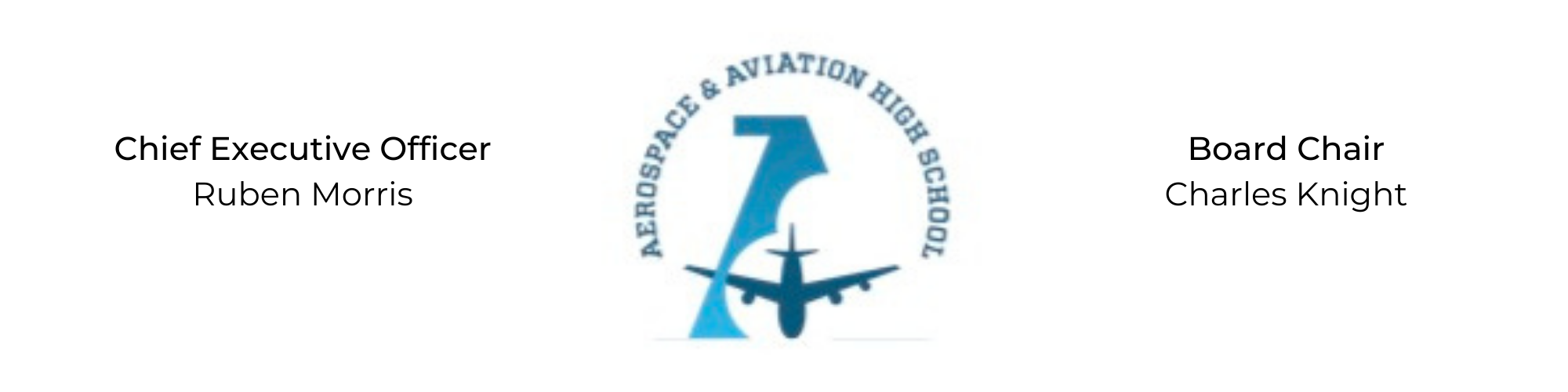 REGULAR MEETING OF THE BOARD OF DIRECTORSTuesday, November 17, 2020 3:30 PM MinutesCall to Order - Chair Knight	Charles Knight called the meeting to order at 3:30 PM.Roll Call & Establishment of QuorumLeadership and Board Members attending virtually:  Courtney French, Meghan Jones, Charles Knight, Ruben Morris, Tramayne Russell, Merrick Sims, Tiffany Storey, and Tierra WrightAbsent:	Auri Brown, R.J. SmithAdoption of the AgendaTiffany Storey motioned to approve the November 17 agenda.  Courtney French seconded and the motion carried. Adoption of the Minutes - October 27, 2020Courtney French moved to approve the October minutes, Tiffany Storey seconded and the motion carried.Financial ReportTramayne Russell moved to approve the expense report, Merrick Sims seconded and the motion carried. Chief Executive Officer’s ReportSchool Update:	Charter application due November 30.Advisory Board Update:	 Larry Powell with Blue Origin and Dereck Murphy with the BWWB joined the Advisory Board. Consent CalendarResolution 2020-3 - Approval of a resolution to enter into a contract with BWC to secure land and funds for future campus. Resolution 2020-4 - Approval of a resolution to enter into contract with Aderholt & Horton accounting firm. Resolution 2020-5 - Approval of a resolution to ratify Ruben Morris’ CEO employment contract.Resolutions for Consideration and Approval  Tiffany Storey moved to approve the 2020-3 resolution to enter into a contract with BWC and seconded by Tramayne Russell.  The motion was carried unanimously. Tiffany Storey moved to approve the 2020-4 resolution to enter into a contract with Aderholt & Horton and seconded by Tramayne Russell. The motion was carried unanimously. Courtney French moved to approve the 2020-5 resolution to ratify Ruben Morris’ contract for CEO and seconded by Tierra Wright.  The motion was carried unanimously. Old BusinessNo old business.New BusinessNext month’s meeting will be Tuesday, December 15th at 3:30 PM.AdjournmentCharles Knight motioned to adjourn, seconded by Tramayne Russell.  The motion was carried and the meeting adjourned at 4:15 PM. Respectfully submitted, Jillian L. FittsApproved by:						Approved by:________________________________			_________________________________Board Chairman						Board Secretary